TEMPLATE FOR SELFIE-PTK STEP 3 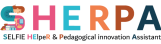 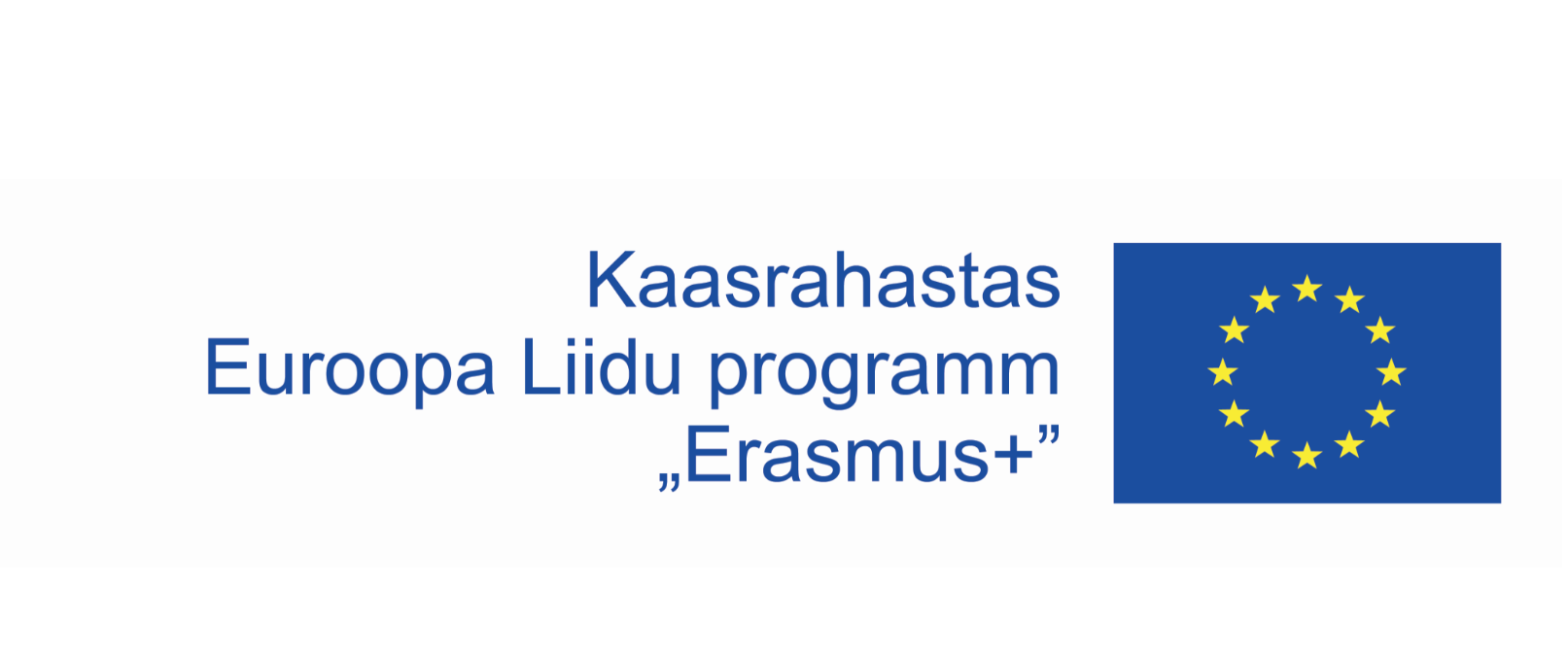 Set priorities and action plan goals Euroopa Komisjoni tugi käesoleva malli loomisele ei tähenda Komisjoni heakskiitu selle sisule; viimane kajastab üksnes autorite seisukohti. Komisjon ei vastuta siinse teabe võimalike kasutuste eest.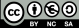 1. PRIORITEET2. PRIORITEETSELFIE VALDKOND Näiteks….. (D) Pidev kutsealane arengSELFIE KÜSIMUS (1) koodi/nimetusena Näiteks…. (D2) Õpetajatel on võimalus osaleda digitehnoloogia abil õpetamise ja õppimisega seotud täiendkoolitustelSELFIE KÜSIMUS (2) koodi/nimetusena vajadusel veel mõni SELFIE küsimus,  mis on tegevuskavas prioriteetneEESMÄRK A tegevuskava prioriteetiga seonduv üldine eesmärkEESMÄRK B vajadusel veel mõni eesmärk, mis on tegevuskavas prioriteetne